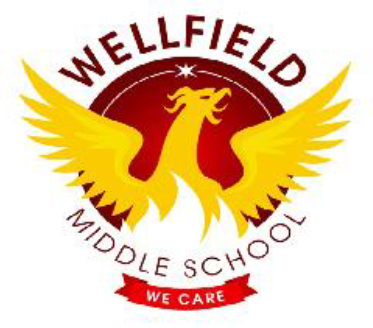 OverviewThe government is providing additional funding for maintained schools and academies to “Improve the provision of PE and sport for the benefits of pupils so that they develop healthy lifestyles.This funding is being provided jointly by the Department of Education, Health and Culture, Media and Sport. The funding is ring-fenced and can only be spent on improving the provision of PE and sport within the school.2017-2018 (ongoing) ExpenditureTargetCostImpact“Hoops for Health” Programme. Organised by the Newcastle Eagles.The aim of the project is: To provide a healthy living programme with professional sporting role models, using basketball as an activity to convey a range of positive health messages to young people in primary schools, including the importance of keeping physically active and eating healthily.

EXIT ROUTES FROM HOOPS FOR HEALTH – EAGLES COMMUNITY FOUNDATION DEVELOPMENT PROGRAMME.Year 5 & 6142 pupils£400£200 Year 5£200 Year 6Encourage pupils in both year groups to follow an active healthy lifestyle, including eating a balanced diet and taking regular vigorous exercise.Supports Healthy Schools Award and work within the Citizenship programme.Entrance to a local and regional competition for both year groups.Skipping School
Year 5 Pupils have been provided with skipping school tuition by Chris Chocoran – this led to a local competition.Year 5
78Pupils£250Pupils learnt individual and paired routines and worked as a team in their classes. This has allowed for Year 5 to enter a competition and set up a 35 strong skipping team.Cricket CoachingCoaching supplied by Dan Shurben of Northumberland CC. Pupils will have the opportunity to access cricket coaching in their lessons for 6 weeks. This will be followed up with an extra-curricular club, as well as school cricket competitions.Year 578 Pupils£250Pupils will have access to linking to cricket clubs – raised profile within the school.Gymnastics EquipmentEquipment has been bought to support Years 5 and 6 to differentiate for students in gymnastics. Trampets (x2), springboards (x2), floor mats (x10), roll out mats (x1) and crash mats (x2), vault box (x2), roll out mats (x3), crash mats (x3), roller standsYear 5 & 6136 pupils£2,815Allow support for low ability students- enabling more differentiation in lessons. Allowing students a wider range of activities in the PE curriculum. Allowing students opportunity to practise before competitions (e.g key steps competition).Football equipmentEquipment to challenge high ability students in football in lessons, as well as extracurricular activities. Football goals (x2), football nets (x2), S&Q poles (x15)Year 5 & 6136 pupils£1100Allow challenge for high ability students- enabling more differentiation in lessons. Allowing students more variety of lessons and activities. Allows students to focus on specific skills i.e shooting, dribbling, agility. Allowing students opportunity to practise before competitions (e.g league/cup fixtures).Access for coachingExternal coaches to come and deliver football sessions after school. Enabling more practise time, as well as more skill development.Coaches (x2)Year 5 & 6 136 pupils £50 per sessionAllows students to practise more specific skills and tactics. Challenges high ability students to focus on defensive and attacking strategies. Allowing students more opportunity to develop skills outside of lesson time before any league/ cup fixtures. Athletics clubAn external coach comes in and delivery a variety of athletics activities such as; indoor athletics, high jump, relays and throwing events.1coach Year 530 pupils£90 per week- £3 per pupilAllows students to practise individual athletics events at a more focused level. Develops running, jumping and throwing techniques to a higher standard prior to lessons. Gaining coaching and teaching points to gain a more developed understanding of correct techniques. Volleyball equipmentEquipment to support low ability students in Volleyball; differentiated volleyball net/bungie, beach balls Year 5 & 6 136 pupils£74.99Allow support for low ability students- enabling more differentiation in lessons. Allowing students more variety of lessons and activities. Allows students to focus on specific skills i.e serve, dig, rallies. Allowing students opportunity to practise before competitions and gaining more success.Differentiated equipmentEquipment to support high and low ability students which can be used in varies sporting topics.Balance beam (x2), reverseaboards (x3) beanbags, basketballs size 6, netballs size 5, handballs size 3, whistles, precision pro boundary poles, number spots, writable dice. Year 5 & 6 136 pupils£801.01Allows students to be supported/ challenged within different lessons. Allowing basic skills such as balance and throwing and catching to be more focussed, engaging and challenging. Allows students to progress at a quicker pace due to the amount of repetition allowed, as well as the increase in success. SwimmingTransport costs and coaches.Students get 6 lessons of Swimming at Tynemouth pool. Year 5 & 6 136 pupils£183Allows students to gain more experience in the swimming pool with qualified instructors. Develops and progresses students’ abilities to use different strokes and stay afloat. This has also provided a link to an external club, as well as allowed us to enter high ability swimmers into Tynemouth pools swimming gala.